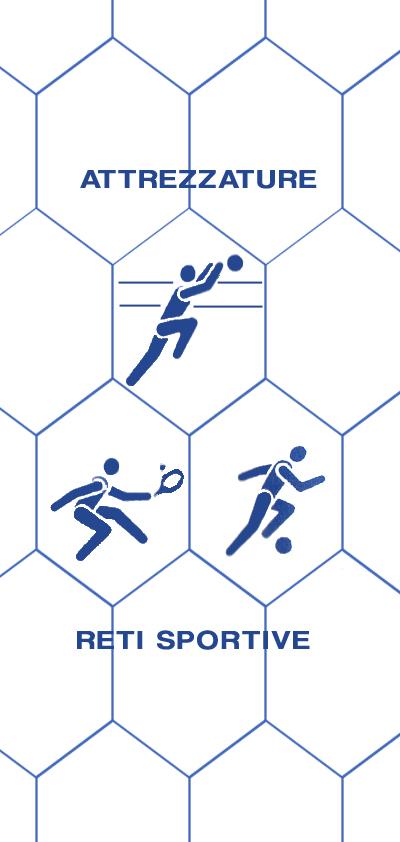 SCHEDA ARTICOLO: V07Rete riparo itticoltura ed agricolturaRete in polietilene stabilizzata contro i raggi ultravioletti. Dimensioni della maglia mm 40x40 e spessore del filato mm 2,2. Filato composto da 6 fili intrecciati.COMPOSIZIONE FILATO: titolo 7/032, filato diametro 2,2 mm. Rete in polietilene senza nodo, bordatura perimetrale con corda di mm 6. Possibilità di zavorramento con corda piombata il cui peso al metro lineare è di 200 gr.DURATA MINIMA DELLA RETE: oltre 12 anniCARICO DI ROTTURA: si intende carico di rottura il tiraggio di una maglia da un’estremità all’altra ed è di 99 daN.CARATTERISTICHE TECNICHEMATERIALE: polietilene H.T. stabilizzato contro i raggi UV, idrorepellente.COLORE DISPONIBILE: bianco o nero o verdeSPESSORE FILATO: 2,2 mmRETE: a maglia quadraMAGLIA: 40x40 mmPESO: 80 g/mqBORDATURA PERIMETRALE: realizzata con treccia in polietilene mm 6.TEMPERATURA DI FUSIONE: 118°TEMPERATURA MINIMA D’USO: - 40°ASSORBIMENTO D’ACQUA 0,01%: idrorepellenteUTILIZZO: ogni rete viene realizzata in lunghezza e larghezza della dimensione richiesta, completa di rinforzo perimetrale con una treccia di mm 6 cucita alla rete. Utilizzata per la protezione contro volatili come gabbiani, anatre ed altre specie animali. Il loro utilizzo maggiore è nel campo della piscicoltura , nel campo delle agricolture. Trova utilizzo anche nel campo nautico per riparo delle imbarcazioni contro i volatili.Ogni rete viene utilizzata sia in lunghezza che in larghezza della dimensione richiesta. Completa di rinforzo perimetrale con una treccia da mm 6, di solito di colore della rete, cucita alla rete, lasciando negli angoli uno spezzone di corda per facilitare la messa in opera.DESCRIZIONE: la rete riparo itticoltura ed agricoltura viene confezionata da Bresciareti  è realizzata in polietilene H.T. stabilizzata contro i raggi ultravioletti. Viene prodotta con una maglia quadrata, di colore bianco o nero o verde, da mm. 40x40 con lo spessore del filato di 2,2 mm. Per una maggiore resistenza e durata rinforzata con una bordatura perimetrale in polietilene da mm. 6, cucita alla rete.La Bresciareti produce reti su misura, in base alle vostre necessità.A richiesta le invieremo, a nostre spese, un campione della rete e per ulteriori chiarimenti e/o informazioni non dubitate nel contattarci.